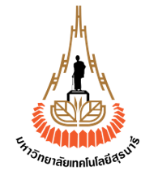 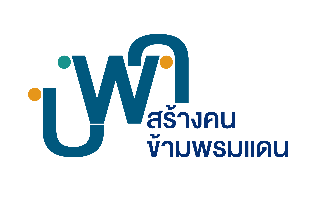 รายงานความก้าวหน้าการดำเนินโครงการวิจัยแผนงาน F13(S4P21) ผลิตและพัฒนาบุคลากรด้านการวิจัย และพัฒนากำลังคนด้านวิทยาศาสตร์ รวมทั้งนักวิทยาศาสตร์ และนวัตกร ที่มีทักษะสูง ให้มีจำนวนมากขึ้น และตรงตาม ความต้องการของประเทศ โดยใช้วิทยาศาสตร์ การวิจัยและนวัตกรรมประจำปีงบประมาณ 2566ชื่อโครงการวิจัยภาษาไทย …………………………………………………………………………………………………………………………………………………………………ภาษาอังกฤษ ……………………………………………………………………………………………………………………………………………………………คณะผู้วิจัย รายชื่อนักวิจัยหลังปริญญาเอก หรือหลังปริญญาโท…………………………………………………………………………………………………………………………………………………………………………………รายชื่อนักวิจัยพี่เลี้ยง (มหาวิทยาลัย)…………………………………………………………………………………………………………………………………………………………………………………รายชื่อนักวิจัยพี่เลี้ยง (ภาคอุตสาหกรรม)…………………………………………………………………………………………………………………………………………………………………………………รายชื่อบริษัทที่เข้าร่วมโครงากร…………………………………………………………………………………………………………………………………………………………………………………ระยะเวลาระยะเวลาดำเนินโครงการ (วันที่เริ่มโครงการ – วันที่สิ้นสุดโครงการ) ………………………………………………………….…………………..ระยะเวลาในช่วงที่รายผลการดำเนินโครงการ  ………………………………………………………….…………………..วัตถุประสงค์โครงการวิจัย……………………………………………………………………………………………………………………………………………………………………………………………………………………………………………………………………………………………………………………………………………………………………ผลการดำเนินงานโครงการวิจัย (บรรยาย พร้อมรูปภาพประกอบ)แสดงข้อมูลเปรียบเทียบแผนของกิจกรรมในแต่ละช่วงเวลากับรายละเอียดที่ดำเนินการจริงรายละเอียดผลการดำเนินงาน…………………………………………………………………………………………………………………………………………………………………………………………………………………………………………………………………………………………………………………………………………………………………………………………………………………………………………………………………………………………………………………………………………………………………………………………………………………………………………………………………………………………………………………………………………สรุปผลการวิจัยและข้อเสนอแนะ พร้อมรายงานสถานะผลงานวิจัยตีพิมพ์ (submitted หรือ accepted)…………………………………………………………………………………………………………………………………………………………………………………………………………………………………………………………………………………………………………………………………………………………………………………………………………………………………………………………………………………………………………………………………………………………………………………………………………………………………………………………………………………………………………………………………………แผนการดำเนินงานในระยะต่อไป…………………………………………………………………………………………………………………………………………………………………………………………………………………………………………………………………………………………………………………………………………………………………………………………………………………………………………………………………………………………………………………………………………………………………………………………………………………………………………………………………………………………………………………………………………ปัญหาอุปสรรคและแนวทางการแก้ไข…………………………………………………………………………………………………………………………………………………………………………………………………………………………………………………………………………………………………………………………………………………………………………………………………………………………………………………………………………………………………………………………………………………………………………………………………………………………………………………………………………………………………………………………………………ความคิดเห็นจากภาคอุตสาหกรรม (ต่องานวิจัย และต่อศักยภาพนักวิจัยหลังปริญญา)………………………………………………………………………………………………………………………………………………………………………………………………………………………………………………………………………………………………………………………………………………………………………………………………………………………………………………………………………………………………………………………………………………………ลงนาม………………………………………………. นักวิจัยพี่เลี้ยง                                                                              (                                            )                                                                              วันที่ ……………………………………………….ลงนาม………………………………………………. ภาคอุตสาหกรรม                                                                              (                                            )                                                                              วันที่ ……………………………………………….ลงนาม……………………………………… นักวิจัยหลังปริญญาเอก/หลังปริญญาโท                                                                             (                                            )                                                                              วันที่ ……………………………………………….ข้อที่แผนกิจกรรมเดือนที่ดำเนินการรายละเอียดการดำเนินการจริง123456